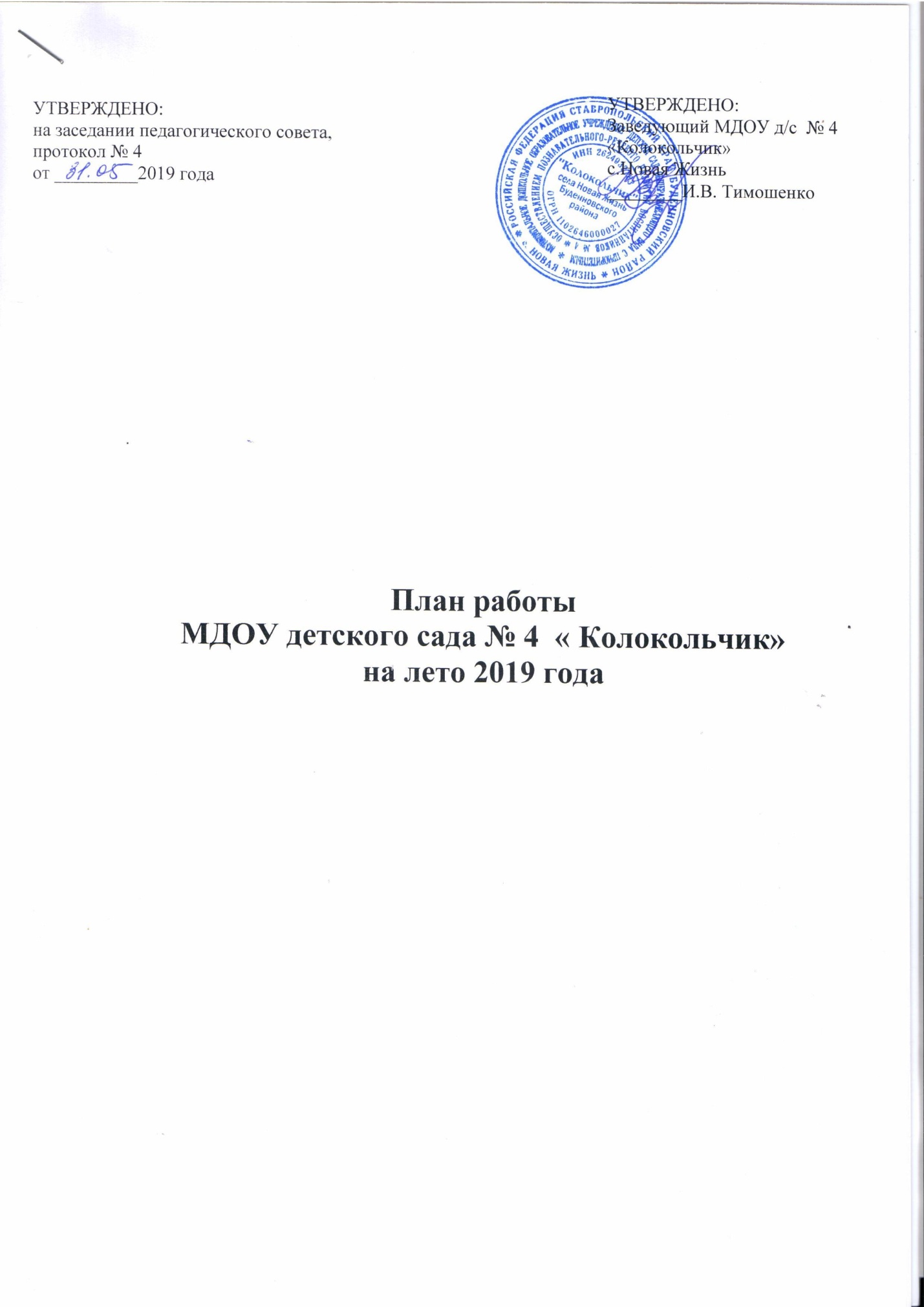 Цель: Укрепление здоровья детей, повышение адаптационных возможностей организма; развитие двигательных и психических способностей; Задачи: 1. Создание условий, обеспечивающих охрану жизни и укрепление здоровья детей, предупреждение заболеваемости и травматизма;                                                          2. Развитие самостоятельности, инициативности, любознательности и познавательной активности дошкольников;                                                 3. Развитие коммуникативных способностей, нравственное обогащение.                               4. Привлечение детей и родителей к занятиям физической культурой и спортом, к ведению здорового образа жизни; педагогическое и санитарное просвещение родителей.1. Организационно-хозяйственная деятельность.2. Организационно - методическая работа3. Физкультурно-оздоровительная работаТри раза в неделю НОД по физической культуре.Два раза в неделю НОД по музыкально-творческой деятельности.Ежедневно двигательная активность с интенсивным закаливанием.4. Контроль и руководство воспитательной работой№мероприятиясроки выполненияответственные1.Ежедневный осмотр территории ДОУежедневноАртюшкова А.В.Суменок Н.Н.3.Пополнение участков выносным материаломв течении ЛОПВоспитатели 4.Завоз песка в песочницыиюньАртюшкова А.В.Воспитатели5.Покос травыиюльАртюшкова А.В.Воспитатели6.Полив и прополка цветочных клумб, огородав течении ЛОПАртюшкова А.В.Воспитатели7.Проведение инструктажа с сотрудниками о значении и особенностях летней оздоровительной работы.июнь.Тимошенко И.В.Артюшкова А.В.8.Покраска деревянных и металлических модулей на детских площадках, обновление дорожной разметкииюльсотрудники и родители МДОУ9.Ремонт внутренних помещений МДОУИюнь-июльсотрудники и родители МДОУ10.Составление отчета о  работе в ЛОПавгустТимошенко И.В.№содержание работысроки выполненияответственные1.Консультация"Особенности работы с детьми раннего дошкольного возраста".июньТимошенко И.В.2.Рекомендации для педагогов"Первая помощь ребенку при укусах насекомых"
июньМ.сестра Маркитантова С.А.3.Рекомендации для педагогов «Общение воспитателя с родителями воспитанников»июньТимошенко И.В.4.Разработка ООП МДОУ на новый 2019-2020 учебный годиюльТимошенко И.В.Творческая группа5.Корректировка рабочих программ на новый 2019-2020 учебный годиюль - августВоспитатели6.Методические рекомендации по составлению рабочей программы педагога дошкольного образованияиюльМалахова С.Н.7.Индивидуальная работа с воспитателями по запросамв течении ЛОПТимошенко И.В.Малахова С.Н.8.Консультация для воспитателей «Безопасность дорожного движения: взаимоотношения воспитателя и дошкольника, взаимоотношение воспитателя с родителями дошкольника»июльТимошенко И.В.9.Формирование годового плана работы МДОУ на 2019 - 2020 учебный годавгустТворческая группа 10.Составление Положения смотра – конкурса готовности групп к новому учебному годуавгустТворческая Группасодержание работысроки выполнениясроки выполненияответственныеОрганизация трехразовой прогулкиВ течении ЛОПВоспитатели группВоспитатели группПрием детей на улицеВ течении ЛОПВоспитатели группВоспитатели группУтренняя гимнастика на свежем воздухеВ течении ЛОПВоспитатели группВоспитатели группУтренний оздоровительный бегВ течении ЛОПВоспитатели группВоспитатели группНОД по физической культурой на улице.В течении ЛОПВоспитатели группВоспитатели группКорригирующая гимнастика после снаВ течении ЛОП В течении ЛОПВоспитатели группВоспитатели группПроведение закаливающих процедур:-  Воздушные ванны;-   Босохождение;-   Игры с водой на свежем воздухе;-   Обливание рук до локтя с постепенным снижением температуры;- Контрастное обливание ног (температура от 18 до 36 градусов)-   Сон без маекВ течении ЛОПВоспитатели группВоспитатели группсодержание работысроки выполненияответственныеВыполнение инструктажа по охране жизни и здоровья детей, противопожарной безопасности, профилактике дорожно-транспортного травматизмаВ течении ЛОПЗаведующийЗавхозСоздание условий, обеспечивающих охрану жизни и здоровья детей, предупреждение заболеваемости и травматизма.В течении ЛОПЗаведующийЗавхозВыполнение оздоровительно – закаливающих процедур, использование активных средств физического воспитанияВ течении ЛОПЗаведующийМ. сестра Организация и интеграция различных видов детской деятельностиВ течении ЛОПЗаведующийВедение документацииВ течении ЛОПЗаведующийЗавхозОрганизация питания, питьевого режимаВ течении ЛОПМ. сестра